ПРОЕКТ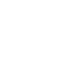 НОВООДЕСЬКА МІСЬКА РАДАМИКОЛАЇВСЬКОЇ ОБЛАСТІР І Ш Е Н Н ЯКеруючись ст. 25, 26, 59 Закону України «Про місцеве самоврядування в Україні», ст. 104-108 Цивільного кодексу України, враховуючи рекомендації постійної комісії міської ради з питань комунальної власності, благоустрою та інвестицій,з метою оптимізації закладів комунальної форми власності спортивного   профілюна території Новоодеської міської ради,міська радаВИРІШИЛА:Реорганізувати Комунальну організацію (установу, заклад) "Новоодеська дитячо-юнацька спортивна школа" Новоодеської міської ради, код ЄДРПОУ 25374109, юридична адреса: Миколаївська обл., Новоодеський р-н, місто Нова Одеса, вулиця Центральна, будинок 198, шляхом приєднання до Комунальної організації (установа, заклад) «Новоодеська міська дитячо-юнацька спортивна школа», код ЄДРПОУ 36514352.Установити, що Комунальна організація (установа, заклад) «Новоодеська міська дитячо-юнацька спортивна школа» є правонаступником усіх прав та обов’язків Комунальної організації (установи, заклад) "Новоодеська дитячо-юнацька спортивна школа" Новоодеської міської ради.Створити комісію з реорганізації юридичної особи – Комунальної організації (установи, заклад) "Новоодеська дитячо-юнацька спортивна школа" Новоодеської міської ради та затвердити її персональний склад, згідно Додатку 1.4. Комісії з реорганізації Комунальної організації (установи, заклад) "Новоодеська дитячо-юнацька спортивна школа" Новоодеської міської ради: 4.1. повідомити державного реєстратора про рішення щодо припинення юридичної особи - Комунальної організації (установи, заклад) "Новоодеська дитячо-юнацька спортивна школа" Новоодеської міської ради в порядку передбаченому чинним законодавством України;4.2. попередити, відповідно до вимог чинного законодавства України, працівників Комунальної організації (установи, заклад) "Новоодеська дитячо-юнацька спортивна школа" Новоодеської міської ради про реорганізацію підприємства;4.3. провести повну інвентаризацію всього майна, активів, зобов’язань даного суб’єкта діяльності та скласти передавальні акти і подати їх на затвердження Новоодеської міській раді не пізніше ніж через 2 місяці з дня прийняття даного рішення;4.4. здійснити інші заходи щодо реорганізації даноїустанови згідно чинного законодавства України.5. Встановити термін з’явлення кредиторами своїх вимог – два місяці з моменту оприлюднення цього рішення згідно чинного законодавства України. 6. Контроль за виконанням цього рішення покласти на постійну комісію міської ради з питань комунальної власності, благоустрою та інвестицій.Міський голова                                               Олександр ПОЛЯКОВВід 16.07.2021 р. № 4м. Нова Одеса         ХІ (позачергова) сесія восьмого скликанняПро реорганізацію Комунальної  організації (установи, заклад) "Новоодеська дитячо-юнацька спортивна школа" Новоодеської міської ради шляхом приєднання до Комунальної організації (установа, заклад) «Новоодеська міська дитячо-юнацька спортивна школа”